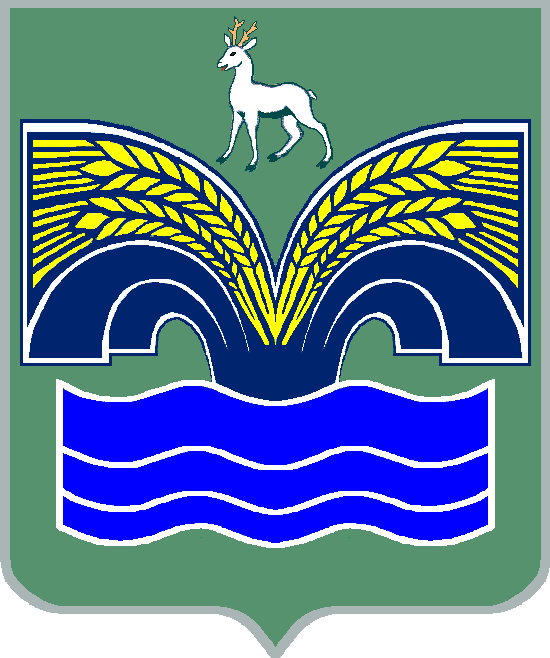 АДМИНИСТРАЦИЯСЕЛЬСКОГО ПОСЕЛЕНИЯ КРАСНЫЙ ЯРМУНИЦИПАЛЬНОГО РАЙОНА КРАСНОЯРСКИЙСАМАРСКОЙ ОБЛАСТИПОСТАНОВЛЕНИЕот  « 19»  августа 2019 года № 174Об образовании комиссии по проведению Всероссийской переписи населения 2020 года на территории сельского поселения Красный Яр муниципального района Красноярский Самарской области На основании пункта 3 части 4 статьи 36 Федерального закона от 06.10.2001№ 131-Ф3 «Об общих принципах организации местною самоуправления в Российской Федерации», пункта 3 постановления Правительства Российской Федерации от 29.09.2017 № 1185 «Об образовании Комиссии Правительства Российской Федерации по проведению Всероссийской переписи Населения 2020 года», распоряжения Правительства Российской Федерации от 0*4.11.2017 № 2444-р, Закона Самарской области от 05.07.2010 № 75-1 Д «О наделении органов местного самоуправления на территории Самарской области отдельными государственными полномочиями по подготовке и проведению Всероссийской переписи населения», Устава сельского поселения Красный Яр муниципальною района Красноярский Самарской области, в целях организации работ по подготовке и проведению Всероссийской переписи населения 2020 года на территории сельского поселения Красный Яр  района Красноярский Самарской области Администрация сельского поселения Красный Яр муниципального района Красноярский Самарской области ПОСТАНОВЛЯЕТ:1. Образовать  комиссию по проведению Всероссийской переписи населения 2020 года на территории сельского поселения Красный Яр муниципального района Красноярский  Самарской области (приложение 1). 2. Утвердить прилагаемое Положение о комиссии по проведению Всероссийской переписи населения 2020 года на территории сельского поселения Красный Яр муниципального района Красноярский Самарской области (приложение 2)3.Опубликовать настоящее постановление в газете «Планета Красный Яр» и разместить на официальном сайте администрации сельского поселения Красный Яр муниципального района Красноярский Самарской области в сети «Интернет» http://www.kryarposelenie.ru.4. Настоящее  постановление  вступает  в силу со дня его официального опубликования.Глава сельского поселения Красный Яр 				муниципального района КрасноярскийСамарской области                                                                           А.Г. БушовПриложение 1к Постановлению Администрации сельского поселения Красный Ярот 19.08.2019 года № 174СОСТАВкомиссии по проведению Всероссийской переписи населения 2020 года на территории сельского поселения Красный Яр муниципального района Красноярский Самарской областиПриложение 2к Постановлению Администрации сельского поселения Красный Ярот 19.08.2019 года № 174ПОЛОЖЕНИЕ О комиссии по проведению Всероссийской переписи населения 2020 года на территории сельского поселения Красный Яр муниципального района Красноярский Самарской областиКомиссия по проведению Всероссийской переписи населения 2020 года на территории сельского поселения Красный Яр муниципального района Красноярский Самарской области (далее Комиссия) является координационным органом, образованным для обеспечения согласованных действий по подготовке к проведению Всероссийской переписи населения 2020 года.Комиссия в своей деятельности руководствуется Конституцией Российской Федерации, федеральными законами, указами и распоряжениями Президента Российской Федерации, постановлениями и распоряжениями Правительства Российской Федерации, правовыми актами федеральных органов исполнительной власти, Уставом Самарской области, законами Самарской области, постановлениями и распоряжениями Губернатора Самарской области и Правительства Самарской области, иными правовыми актами, а также настоящим Положением.Основными задачами Комиссии являются:а)	обеспечение согласованных действий на территории сельского поселения Красный Яр Красноярского района Самарской области по подготовке и проведению Всероссийской переписи населения 2020 года;б) оперативное решение вопросов, связанных с подготовкой и проведением Всероссийской переписи населения 2020 года на территории сельского поселения Красный Яр муниципального района Красноярский Самарской области.Комиссия для решения возложенных на нее задач осуществляет следующие функции:а)	рассматривает вопросы возникающие в процессе подготовки и проведения Всероссийской переписи населения 2020 года на территории сельского поселения Красный Яр муниципального района Красноярский Самарской области;б)	рассматривает вопросы, возникающие в процессе подготовки к проведению Всероссийской переписи населения 2020 года на территории сельского поселения Красный Яр муниципального района Красноярский Самарской области;в)	осуществляет контроль за ходом подготовки и проведения Всероссийской переписи населения 2020 года на территории сельского поселения Красный Яр муниципального района Красноярский Самарской области:г)	рассматривает предложения:о привлечении организаций различных организационно-правовых форм к работе по подготовке и проведению Всероссийской переписи населения 2020 года;о проведении переписи отдельных категорий населения;об обеспечении безопасности лиц, осуществляющих сбор сведений о населении, сохранности переписных листов и иных документов Всероссийской переписи населения 2020 года;о проведении информационно-разъяснительной работы на территории муниципального района Красноярский Самарской области;о поощрении физических и юридических лиц, принимавших активное участие в подготовке и проведении Всероссийской переписи населения 2020 года на территории сельского поселения Красный Яр муниципального района Красноярский Самарской области.Комиссия в рамках своей компетенции для осуществления функций, необходимых для решения возложенных на нее задач, имеет право:а)	заслушивать на своих заседаниях, информацию представителей органов исполнительной власти, органов местного самоуправления муниципальных образований о ходе подготовки и проведения Всероссийской переписи населения 2020 года на территории сельского поселения Красный Яр муниципального района Красноярский Самарской области;б)	направлять и органы местного самоуправления рекомендации по вопросам подготовки и проведения Всероссийской переписи населения 2020 года;в)	приглашать в установленном порядке на заседания Комиссии руководителей и должностных лип органов государственной власти, представителей органов исполнительной власти, органов местного самоуправления муниципальных образований. представителей общественных и религиозных организаций, а также средств массовой информации, расположенных на территории сельского поселения Красный Яр муниципального района Красноярский Самарской области;г)	создавать рабочие группы для рассмотрения вопросов, связанных с решением возложенных на Комиссию задач.В состав Комиссии входят председатель Комиссии, заместитель председателя Комиссии, секретарь Комиссии и члены Комиссии.Основной формой работы Комиссии являются заседания, которые проводятся по мере необходимости, но не реже одного раза в квартал в соответствии с планом работы Комиссии, утверждаемым председателем Комиссии.Председатель Комиссии осуществляет общее руководство деятельностью Комиссии, определяет дату, время и место проведения заседаний Комиссии, председательствует на заседаниях Комиссии, подписывает протоколы заседаний Комиссии, осуществляет другие полномочия в соответствии с настоящим положением.В случае отсутствия председателя Комиссии или по его поручению полномочия председателя Комиссии исполняет заместитель председателя Комиссии.Секретарь Комиссии: организует текущую работу Комиссии;вносит в адрес председателя Комиссии предложения о проведении заседания Комиссии и предполагаемой повестке дня заседания Комиссии;подготавливаем материалы к заседаниям Комиссии, в том числе письменные приглашения (телефонограммы) членам Комиссии с указанием даты, времени и места заседания Комиссии;информирует членов Комиссии о дате, времени и месте заседания Комиссии:ведет и оформляет протокол заседания Комиссии: обеспечивает направление протоколов заседаний Комиссии членам Комиссии в течение 5 рабочих дней со дня их подписания;осуществляет контроль за выполнением решений Комиссии.Члены Комиссии извещаются о дате, времени и месте проведения заседания Комиссии не позднее, чем за 2 (два) рабочих дня до проведения заседания Комиссии секретарем Комиссии путем направления в адрес членов Комиссии письменного приглашения (телефонограммы).Заседание Комиссии считается правомочным, если на нем присутствует более половины ее членов, включая председателя Комиссии, заместителя председателя Комиссии и секретаря Комиссии.Члены Комиссии принимают участие в заседаниях Комиссии лично.Решения	Комиссии 	принимаются простым	большинством голосов, включая председателя Комиссии, заместителя председателя Комиссии и секретаря Комиссии, присутствующих на заседания, и в течение 10 рабочих дней со дня проведения заседания Комиссии оформляются протоколом, который подписывает председательствующий на заседании Комиссии. В случае равенства голосов решающим является голос председательствующего на заседании Комиссии.Информационно-аналитическое обеспечение деятельности Комиссии возлагается на территориальное подразделение Федеральной службы государственной статистики по Самарской области (по согласованию).Организационно-техническое обеспечение деятельности Комиссии возлагается па администрацию  сельского поселения Красный Яр муниципального района Красноярский Самарской области.Образование, реорганизация и упразднение Комиссии, утверждение ее персонального состава осуществляется администрацией сельского поселения Красный Яр муниципального района Красноярский Самарской области.Бушов Алексей Геннадьевич- Глава сельского поселения Красный Яр,председатель комиссииВедерников Андрей Владимирович-Заместитель Главы сельского поселения Красный Яр, заместитель председателя комиссииРыбакова Наталья Алексеевна- ведущий специалист администрации,секретарь комиссииЧлены комиссии:Жданова Лидия Александровна-помощник ГлавыГанина Татьяна Николаевна- специалист администрацииКурочкин Александр Александрович- руководитель МКУ «Благоустройство»Самойлова Юлия Владимировна- ведущий специалистКажмуканова Эльвира Кенесовна- заведующий хозяйствомЮчкина Елена Николаевна- ведущий специалист